                                                                                                                    “Azərbaycan Xəzər Dəniz Gəmiçiliyi”			                       			 	             Qapalı Səhmdar Cəmiyyətinin 					       			              “01”  Dekabr 2016-cı il tarixli		 “216” nömrəli əmri ilə təsdiq edilmişdir.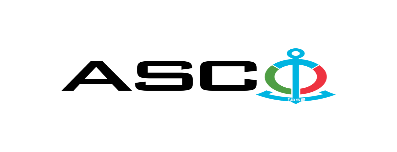 “Azərbaycan Xəzər Dəniz Gəmiçiliyi” Qapalı Səhmdar Cəmiyyətinin ASCO-nun balansında olan gəmilər üçün köməkçi mühərrikin ehtiyat hissələrinin alınması məqsədilə açıq müsabiqə elan edir:MÜSABİQƏ № AM021/2023(İddiaçı iştirakçının blankında)AÇIQ MÜSABİQƏDƏ İŞTİRAK ETMƏK ÜÇÜNMÜRACİƏT MƏKTUBU___________ şəhəri                                                                                           “__”_______2023-cü il___________№           							                                                                                          ASCO-nun Satınalmalar Komitəsinin Sədricənab C.Mahmudluya,Hazırkı məktubla [iddiaçı podratçının tam adı göstərilir] (nin,nun,nın) ASCO tərəfindən “__________”ın satın alınması ilə əlaqədar elan edilmiş [iddiaçı tərəfindən müsabiqənin nömrəsi daxil edilməlidir]nömrəli açıq  müsabiqədə iştirak niyyətini təsdiq edirik.Eyni zamanda [iddiaçı podratçının tam adı göstərilir] ilə münasibətdə hər hansı ləğv etmə və ya müflislik prosedurunun aparılmadığını, fəaliyyətinin dayandırılmadığını və sözügedən satınalma müsabiqəsində iştirakını qeyri-mümkün edəcək hər hansı bir halın mövcud olmadığını təsdiq edirik. Əlavə olaraq, təminat veririk ki, [iddiaçı podratçının tam adı göstərilir] ASCO-ya aidiyyəti olan şəxs deyildir.Tərəfimizdən təqdim edilən sənədlər və digər məsələlərlə bağlı yaranmış suallarınızı operativ cavablandırmaq üçün əlaqə:Əlaqələndirici şəxs: Əlaqələndirici şəxsin vəzifəsi: Telefon nömrəsi: E-mail: Qoşma: İştirak haqqının ödənilməsi haqqında bank sənədinin əsli – __ vərəq.________________________________                                   _______________________              (səlahiyyətli şəxsin A.A.S)                                         (səlahiyyətli şəxsin imzası)_______________________                (səlahiyyətli şəxsin vəzifəsi )                                                                                                                      M.YTexniki suallarla bağlı:   Samir Əmiraslanov, Donanmanın texniki istismar xidmətinin hamiyəçi mexanikiTel: (+99412) 404 37 00 / 2552                                                    E-mail: samir.amiraslanov@asco.az    Müsabiqədə qalib elan olunan iddiaçı şirkət ilə satınalma müqaviləsi bağlanmamışdan öncə ASCO-nun Satınalmalar qaydalarına uyğun olaraq iddiaçının yoxlanılması həyata keçirilir.     Həmin şirkət bu linkə http://asco.az/sirket/satinalmalar/podratcilarin-elektron-muraciet-formasi/ keçid alıb xüsusi formanı doldurmalı və ya aşağıdakı sənədləri təqdim etməlidir:Şirkətin nizamnaməsi (bütün dəyişikliklər və əlavələrlə birlikdə)Kommersiya hüquqi şəxslərin reyestrindən çıxarışı (son 1ay ərzində verilmiş)Təsisçi hüquqi şəxs olduqda, onun təsisçisi haqqında məlumatVÖEN ŞəhadətnaməsiAudit olunmuş mühasibat uçotu balansı və ya vergi bəyannaməsi (vergi qoyma sistemindən asılı olaraq)/vergi orqanlarından vergi borcunun olmaması haqqında arayışQanuni təmsilçinin şəxsiyyət vəsiqəsiMüəssisənin müvafiq xidmətlərin göstərilməsi/işlərin görülməsi üçün lazımi lisenziyaları (əgər varsa)Qeyd olunan sənədləri təqdim etməyən və ya yoxlamanın nəticəsinə uyğun olaraq müsbət qiymətləndirilməyən şirkətlərlə müqavilə bağlanılmır və müsabiqədən kənarlaşdırılır.Müsabiqədə iştirak etmək üçün təqdim edilməli sənədlər:Müsabiqədə iştirak haqqında müraciət (nümunə əlavə olunur);İştirak haqqının ödənilməsi barədə bank sənədi;Müsabiqə təklifi; Malgöndərənin son 1 ildəki (əgər daha az müddət fəaliyyət göstərirsə, bütün fəaliyyət dövründəki) maliyyə vəziyyəti barədə bank sənədi;Azərbaycan Respublikasında vergilərə və digər icbari ödənişlərə dair yerinə yetirilməsi vaxtı keçmiş öhdəliklərin, habelə son bir il ərzində (fəaliyyətini dayandırdığı müddət nəzərə alınmadan) vergi ödəyicisinin Azərbaycan Respublikasının Vergi Məcəlləsi ilə müəyyən edilmiş vəzifələrinin yerinə yetirilməməsi hallarının mövcud olmaması barədə müvafiq vergi orqanlarından arayış.İlkin mərhələdə müsabiqədə iştirak haqqında müraciət (imzalanmış və möhürlənmiş) və iştirak haqqının ödənilməsi barədə bank sənədi (müsabiqə təklifi istisna olmaqla) ən geci 09 fevral 2023-cü il, Bakı vaxtı ilə saat 17:00-a qədər Azərbaycan, rus və ya ingilis dillərində “Azərbaycan Xəzər Dəniz Gəmiçiliyi” Qapalı Səhmdar Cəmiyyətinin ( “ASCO” və ya “Satınalan təşkilat”) yerləşdiyi ünvana və ya Əlaqələndirici Şəxsin elektron poçtuna göndərilməlidir, digər sənədlər isə müsabiqə təklifi zərfinin içərisində təqdim edilməlidir. Satın alınması nəzərdə tutulan malların siyahısı (təsviri) əlavə olunur.İştirak haqqının məbləği və Əsas Şərtlər Toplusunun əldə edilməsi:Müsabiqədə iştirak etmək istəyən iddiaçılar aşağıda qeyd olunmuş məbləğdə iştirak haqqını ASCO-nun bank hesabına ödəyib (ödəniş tapşırığında müsabiqə keçirən təşkilatın adı, müsabiqənin predmeti dəqiq göstərilməlidir), ödənişi təsdiq edən sənədi birinci bölmədə müəyyən olunmuş vaxtdan gec olmayaraq ASCO-ya təqdim etməlidir. Bu tələbləri yerinə yetirən iddiaçılar satınalma predmeti üzrə Əsas Şərtlər Toplusunu elektron və ya çap formasında əlaqələndirici şəxsdən elanın IV bölməsində göstərilən tarixədək həftənin istənilən iş günü saat 09:00-dan 18:00-a kimi ala bilərlər.İştirak haqqının məbləği (ƏDV-siz): 150 (yüz əlli) AZN. Iştirak haqqı manat və ya ekvivalent məbləğdə ABŞ dolları və AVRO ilə ödənilə bilər.  Hesab nömrəsi: İştirak haqqı ASCO tərəfindən müsabiqənin ləğv edilməsi halı istisna olmaqla, heç bir halda geri qaytarılmır.Müsabiqə təklifinin təminatı :Müsabiqə təklifi üçün təklifin qiymətinin azı 1 (bir) %-i həcmində bank təminatı (bank qarantiyası) tələb olunur. Bank qarantiyasının forması Əsas Şərtlər Toplusunda göstəriləcəkdir. Bank qarantiyalarının əsli müsabiqə zərfində müsabiqə təklifi ilə birlikdə təqdim edilməlidir. Əks təqdirdə Satınalan Təşkilat belə təklifi rədd etmək hüququnu özündə saxlayır. Qarantiyanı vermiş maliyyə təşkilatı Azərbaycan Respublikasında və/və ya beynəlxalq maliyyə əməliyyatlarında qəbul edilən olmalıdır. Satınalan təşkilat etibarlı hesab edilməyən bank qarantiyaları qəbul etməmək hüququnu özündə saxlayır.Satınalma müsabiqəsində iştirak etmək istəyən şəxslər digər növ təminat (akkreditiv, qiymətli kağızlar, satınalan təşkilatın müsabiqəyə dəvət sənədlərində göstərilmiş xüsusi hesabına  pul vəsaitinin köçürülməsi, depozitlər və digər maliyyə aktivləri) təqdim etmək istədikdə, təminat növünün mümkünlüyü barədə Əlaqələndirici Şəxs vasitəsilə əvvəlcədən ASCO-ya sorğu verməlidir və razılıq əldə etməlidir. Müqavilənin yerinə yetirilməsi təminatı satınalma müqaviləsinin qiymətinin 3 (üç) %-i məbləğində tələb olunur.Hazırki satınalma əməliyyatı üzrə Satınalan Təşkilat tərəfindən yalnız malların anbara təhvil verilməsindən sonra ödənişinin yerinə yetirilməsi nəzərdə tutulur, avans ödəniş nəzərdə tutulmamışdır. Müsabiqə təklifinin təqdim edilməsinin son tarixi və vaxtı:Müsabiqədə iştirak haqqında müraciəti və iştirak haqqının ödənilməsi barədə bank sənədini birinci bölmədə qeyd olunan vaxta qədər təqdim etmiş iştirakçılar, öz müsabiqə təkliflərini bağlı zərfdə (1 əsli və 1 surəti olmaqla) 22 fevral 2023-cü il, Bakı vaxtı ilə saat 16:30-a qədər ASCO-ya təqdim etməlidirlər.Göstərilən tarixdən və vaxtdan sonra təqdim olunan təklif zərfləri açılmadan geri qaytarılacaqdır.Satınalan təşkilatın ünvanı:Azərbaycan Respublikası, Bakı şəhəri, AZ1003 (indeks), Mikayıl Useynov 2, ASCO-nun Satınalmalar Komitəsi.Əlaqələndirici şəxs:Murad MəmmədovASCO-nun Satınalmalar Departameninin aparıcı mütəxəssisiTelefon nömrəsi: +994 12 4043700 (daxili: 1071) Elektron ünvan: Murad.z.Mammadov@asco.az, tender@asco.azHüquqi məsələlər üzrə:Telefon nömrəsi: +994 12 4043700 (daxili: 1262)Elektron ünvan: tender@asco.az Müsabiqə təklif zərflərinin açılışı tarixi, vaxtı və yeri:Zərflərin açılışı 23 fevral 2023-cü il tarixdə, Bakı vaxtı ilə saat 15:00-da baş tutacaqdır.Zərflərin açılışında iştirak etmək istəyən şəxslərə müvafiq link göndəriləcək və online formatda iştirakı təmin ediləcəkdir. Müsabiqənin qalibi haqqında məlumat:Müsabiqə qalibi haqqında məlumat ASCO-nun rəsmi veb-səhifəsinin “Elanlar” bölməsində yerləşdiriləcəkdir.Müsabiqənin digər şərtləri:İddiaçı gəmi mühərriklərinin ehtiyat hissələrinin tədarükü üzrə iş təcrübəsinə malik olmalıdır və təcrübəni əks etdirən müqavilələr təqdim etməlidir.Malların istehsalçısı ASCO üçün şübhəli olduğu halda (dünya üzrə kifayət qədər tanınmış istehsalçılar istisna olmaqla), ASCO həmin müəssisənin istrehsal prosesinin beynəlxalq dəniz təsnifat cəmiyyətləri (IACS) tərəfindən müəyyən edilən xüsusi tələblərə uyğunluğunu müəyyən edən və həmin cəmiyyətlər tərəfindən verilən müvafiq sertifikatı (“Type Approval Certificate of Manufacturer”) da tələb edəcəkdir. Malların bəziləri üçün həmçinin Dəniz Təsnifat Cəmiyyətlərinin sertifikatları da tələb edilir ki, bu barədə qeydlər malların siyahısında həmin malların hər birinin qarşısında göstərilmişdir.   №Malların Təsviri/Goods descriptionMalların Təsviri/Goods descriptionKodlaşma/Part noÖlçü vahidi/UnitsMiqdarı/QuantityGəmi adı/Vessel name: “Şirvan-2” / “Shirvan-2”Gəmi adı/Vessel name: “Şirvan-2” / “Shirvan-2”Gəmi adı/Vessel name: “Şirvan-2” / “Shirvan-2”Gəmi adı/Vessel name: “Şirvan-2” / “Shirvan-2”Gəmi adı/Vessel name: “Şirvan-2” / “Shirvan-2”Gəmi adı/Vessel name: “Şirvan-2” / “Shirvan-2”Köməkçi mühərrik/auxiliary engine: Deutz BF6M1015MC (SN 9189965)Köməkçi mühərrik/auxiliary engine: Deutz BF6M1015MC (SN 9189965)Köməkçi mühərrik/auxiliary engine: Deutz BF6M1015MC (SN 9189965)Köməkçi mühərrik/auxiliary engine: Deutz BF6M1015MC (SN 9189965)Köməkçi mühərrik/auxiliary engine: Deutz BF6M1015MC (SN 9189965)Köməkçi mühərrik/auxiliary engine: Deutz BF6M1015MC (SN 9189965)1Yanacaq süzgəciFUEL FILTER9189965/20/10əd/pcs302Yağ süzgəciLUBE FILTER9189965/15/1əd/pcs303Dəniz su nasosun işçi carxıPUMP GEAR WHEEL9189965/37(48)49əd/pcs44Asma şirin su nasosuFRESH WATER PUMP9189965/37/25əd/pcs45Dəniz su nasosuRAW WATER PUMP37/41əd/pcs46Püsqürücü  NOZZLE9191277/ 19/2əd/pcs127Turbinin hava süzgəciAIR FILTER22/403əd/pcs108KipləyiciSEALING 15/51əd/pcs109KipləyiciSEALING15/52əd/pcs1010Yanacaq borusuFUEL PIPE21/281-282-283-284-285-286əd/pcs4Gəmi adı/Vessel name: “Z.Hacıyev” / “Z.Hajiyev”Gəmi adı/Vessel name: “Z.Hacıyev” / “Z.Hajiyev”Gəmi adı/Vessel name: “Z.Hacıyev” / “Z.Hajiyev”Gəmi adı/Vessel name: “Z.Hacıyev” / “Z.Hajiyev”Gəmi adı/Vessel name: “Z.Hacıyev” / “Z.Hajiyev”Gəmi adı/Vessel name: “Z.Hacıyev” / “Z.Hajiyev”Köməkçi mühərrik/auxiliary engine: Deutz BF6M1015MC (SN 9191277)Köməkçi mühərrik/auxiliary engine: Deutz BF6M1015MC (SN 9191277)Köməkçi mühərrik/auxiliary engine: Deutz BF6M1015MC (SN 9191277)Köməkçi mühərrik/auxiliary engine: Deutz BF6M1015MC (SN 9191277)Köməkçi mühərrik/auxiliary engine: Deutz BF6M1015MC (SN 9191277)Köməkçi mühərrik/auxiliary engine: Deutz BF6M1015MC (SN 9191277)11Püsqürücü  NOZZLE9191277/ 19/2əd/pcs1212Kipləşdirici üzük   SEAL RING9191277/ 19/3əd/pcs1213AraqatGASKET 9191277/08/28əd/pcs1214AraqatGASKET9191277/ 08/23əd/pcs1215Klapanın bərkidicisiVALVE SEAL 08/1əd/pcs4816O-şəkilli halqaO-RING9191277/ 08/8əd/pcs1217AraqatGASKET 9191277/08/17-1,6mməd/pcs1218Rezin pərELASTIC FAN 9191277/37/48(49)əd/pcs2019TermostatTHERMOSTAT9191277/38/57əd/pcs520AraqatGASKET9191277/ 38/9əd/pcs2421AraqatGASKET9191277/ 38/7əd/pcs2422TıxacPLUG 9191277/ 01/ 11əd/pcs2423TıxacPLUG 9191277/ 01/4əd/pcs2424TıxacPLUG 9191277/ 08/6əd/pcs2425TıxacPLUG 9191277/ 08/8əd/pcs2426Kollektorun araqatıMANİFOLD GASKET9191277/ 41/173əd/pcs1227Yanacaq süzgəciFUEL FILTER 9191277/ 20/10əd/pcs20028Dəniz su nasosuRAW WATER PUMP37/41əd/pcs429Yanacaq nasosuFUEL PUMP17/41(42-46)əd/pcs230Asma şirin su nasosuFRESH WATER PUMP37/25əd/pcs431Karterdən xaric olunan qazların süzgəci(sapun) CCV6000CARTER GAS FILTER (sapun) CCV6000№9185960/CCV55273-08əd/pcs2032Klapan VALVE,08/11əd/pcs2433Klapan VALVE,08/12əd/pcs2434Porşen üzükləri PISTON RING9191277/07/7dəst/set1235Rama yastıqları, Dəniz Təsnifat Cəmiyyətinin sertifikatı iləMAIN BEARING with Marine IACS Class certificate STD9191277/05/4dəst/set 836Dirək yastığı, Dəniz Təsnifat Cəmiyyətinin sertifikatı ilə SUPPORT BEARING with Marine IACS Class certificate STD9191277/ 05/5əd/pcs437Yığma forsunkaINJECTOR COMPLETE9191277/ 19/4(3,6-13)əd/pcs638Silindr başlığı yığma, Dəniz Təsnifat Cəmiyyətinin sertifikatı iləCYLINDER HEAD COMPLETE with Marine IACS Class certificate STD9191277/08/ 13əd/pcs639Oymaq LINER9191277/ 04/1əd/pcs1240AraqatGASKET,04/2əd/pcs2441Su keçirici oymaqWATER JACKET9191277/01/2əd/pcs2442Klapan kipləyicisiVALVE SEAL9191277/08/4əd/pcs4843ManjetSEAL CUFF9191277/01/29əd/pcs244Araqat GASKET9191277/15/41əd/pcs245SapunSAPUN9191277/ 01/51əd/pcs446Araqat GASKET9191277/01/101əd/pcs247ManjetSEAL CUFF.01/38əd/pcs248KipləyiciSEALING.01/30əd/pcs249KipləyiciSEALING01/162əd/pcs1250ManjetSEAL CUFF.01/93əd/pcs251KipləyiciSEALING.02/1əd/pcs252Porşen dəsti, Dəniz Təsnifat Cəmiyyətinin sertifikatı iləPISTON KIT with Marine IACS Class certificate STD.07/1əd/pcs653İtələyiciPUSH ROD.11/9əd/pcs1254İtələyicinin oturacağıPUSH ROD SEAT.11/10əd/pcs1255Yağ nasosuLUBE PUMP.14/4əd/pcs256KipləyiciSEALING.15/51əd/pcs1057KipləyiciSEALING.15/52əd/pcs1058Turbokompressorun hava süzgəciTURBOCHARGER AIR FILTER.22/403əd/pcs1059AktuatorACTUATOR.17/51(59)əd/pcs460AraqatGASKET.22/323əd/pcs1261Şatun boltuCONROD SCREW.06/2əd/pcs2462Rama boltuCASE SCREW.01/21əd/pcs1663BoltSCREW.05/2əd/pcs1664TurbokompressorTURBOCHARGER.43/1əd/pcs265Yağ süzqəci LUBE FILTER9191277/  15/1əd/pcs200Soyuducunun hissələri / Heat exchanger parts / 2 dəst / 2 setsSoyuducunun hissələri / Heat exchanger parts / 2 dəst / 2 setsSoyuducunun hissələri / Heat exchanger parts / 2 dəst / 2 setsSoyuducunun hissələri / Heat exchanger parts / 2 dəst / 2 setsSoyuducunun hissələri / Heat exchanger parts / 2 dəst / 2 setsSoyuducunun hissələri / Heat exchanger parts / 2 dəst / 2 sets66TəbəqəPlate9191277/36/127əd/pcs267TəbəqəPlate9191277/36/129əd/pcs2468TəbəqəPlate9191277/36/131əd/pcs2469TəbəqəPlate9191277/36/132əd/pcs270AraqatGasket9191277/36/128əd/pcs2671AraqatGasket9191277/36/130əd/pcs2472AraqatGasket9191277/36/133əd/pcs2Gəmi adı/Vessel name: “Şirvan” / “Shirvan”Gəmi adı/Vessel name: “Şirvan” / “Shirvan”Gəmi adı/Vessel name: “Şirvan” / “Shirvan”Gəmi adı/Vessel name: “Şirvan” / “Shirvan”Gəmi adı/Vessel name: “Şirvan” / “Shirvan”Gəmi adı/Vessel name: “Şirvan” / “Shirvan”Köməkçi mühərrik/auxiliary engine: Deutz BF6M1015MC (SN 9192135)Köməkçi mühərrik/auxiliary engine: Deutz BF6M1015MC (SN 9192135)Köməkçi mühərrik/auxiliary engine: Deutz BF6M1015MC (SN 9192135)Köməkçi mühərrik/auxiliary engine: Deutz BF6M1015MC (SN 9192135)Köməkçi mühərrik/auxiliary engine: Deutz BF6M1015MC (SN 9192135)Köməkçi mühərrik/auxiliary engine: Deutz BF6M1015MC (SN 9192135)73PüsqürücüNOZZLE09192135/ 19/2əd/pcs1274Kipləşdirici üzükSEAL RİNG/ 19/3əd/pcs1275Araqat                       GASKET/08/28əd/pcs1276Araqat                       GASKET/ 08/23əd/pcs1277Klapanın bərkidicisi  VALVE SEAL 08/1əd/pcs4878O-şəkilli halqa               O-RING/ 08/8əd/pcs1279Araqat               GASKET /08/17-1,6mməd/pcs2480Rezin pər               ELASTIC FAN /37/48(49)əd/pcs2081Termostat             THERMOSTAT/38/57əd/pcs582Araqat                             GASKET 38/9əd/pcs2483Araqat                             GASKET/ 38/7əd/pcs2484TıxacPLUG / 01/ 11əd/pcs2485TıxacPLUG / 01/4əd/pcs2486TıxacPLUG / 08/6əd/pcs2487TıxacPLUG / 08/8əd/pcs2488Kollektorun araqatı         MANIFOLD GASKET/ 41/173əd/pcs1289Yanacaq süzgəci      FUEL FILTER/ 20/10əd/pcs20090Dəniz su nasosuRAW WATER PUMP37/41əd/pcs491Yanacaq nasosuFUEL PUMP17/41(42-46)əd/pcs292Asma şirin su nasosuFRESH WATER PUMP37/25əd/pcs493Karterdən xaric olunan qazların süzgəci(sapun) CCV6000GAS FILTER (sapun) CCV6000№9185960/CCV55273-08əd/pcs2094Klapan VALVE,08/11əd/pcs2495Klapan VALVE,08/12əd/pcs2496Porşen üzükləri PISTON RING/07/7əd/pcs1897Rama yastıqları, Dəniz Təsnifat Cəmiyyətinin sertifikatı iləMAIN BEARING with Marine IACS Class certificate STD /05/4əd/pcs1298Dirək yastığı, Dəniz Təsnifat Cəmiyyətinin sertifikatı iləSUPPORT BEARING with Marine IACS Class certificate STD / 05/5əd/pcs499Şatun yastığının vkladışları, Dəniz Təsnifat Cəmiyyətinin sertifikatı ilə CONROD BEARİNG SHELL with Marine IACS Class certificate STD/05/6əd/pcs12100Yığma forsunkaINJECTOR COMPLETE/ 19/4(3,6-13)əd/pcs6101Silindr başlığı yığma, Dəniz Təsnifat Cəmiyyətinin sertifikatı ilə CYLINDER HEAD COMPLETE with Marine IACS Class certificate STD/08/ 13əd/pcs6102OymaqLINER 04/1əd/pcs12103AraqatGASKET,04/2əd/pcs24104Su keçirici oymaqWATER JACKET/01/2əd/pcs48105Klapan kipləyicisiVALVE SEAL/08/4əd/pcs72106ManjetSEAL CUFF/01/29əd/pcs4107Araqat GASKET15/41əd/pcs4108Araqat GASKET/01/101əd/pcs4109ManjetSEAL CUFF.01/38əd/pcs4110KipləyiciSEALING.01/30əd/pcs4111KipləyiciSEALING01/162əd/pcs12112ManjetSEAL CUFF.01/93əd/pcs4113KipləyiciSEALING.02/1əd/pcs4114Porşen dəst, Dəniz Təsnifat Cəmiyyətinin sertifikatı ilə PISTON KIT with Marine IACS Class certificate STD .07/1əd/pcs18115İtələyiciPUSH ROD.11/9əd/pcs12116İtələyici oturacağıPUSH ROD SEAT.11/10əd/pcs12117Yağ nasosuLUBE PUMP.14/4əd/pcs1118KipləyiciSEALING.15/51əd/pcs10119KipləyiciSEALING.15/52əd/pcs10120Turbokompressorun hava süzgəciTURBOCHARGER AIR FILTER.22/403əd/pcs10121AktuatorACTUATOR.17/51(59)əd/pcs4122AraqatGASKET.22/323əd/pcs12123Şatun boltuCONRDO SCREW.06/2əd/pcs36124Rama boltuCASE SCREW.01/21əd/pcs24125BoltSCREW05/2əd/pcs24126TurbokompressorTURBOCHARGER43/1əd/pcs2127Yağ süzgəci LUBE FILTER9191277/15/1əd/pcs200Soyuducunun hissələri / Heat exchanger parts / 2 dəst / 2 setsSoyuducunun hissələri / Heat exchanger parts / 2 dəst / 2 setsSoyuducunun hissələri / Heat exchanger parts / 2 dəst / 2 setsSoyuducunun hissələri / Heat exchanger parts / 2 dəst / 2 setsSoyuducunun hissələri / Heat exchanger parts / 2 dəst / 2 setsSoyuducunun hissələri / Heat exchanger parts / 2 dəst / 2 sets128TəbəqəPlate9191277/36/127əd/pcs2129TəbəqəPlate9191277/36/129əd/pcs24130TəbəqəPlate9191277/36/131əd/pcs24131TəbəqəPlate9191277/36/132əd/pcs2132AraqatGasket9191277/36/128əd/pcs26133AraqatGasket9191277/36/130əd/pcs24134AraqatGasket9191277/36/133əd/pcs2